MINISTÉRIO DA EDUCAÇÃO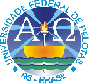 UNIVERSIDADE FEDERAL DE PELOTASPRÓ-REITORIA DE ENSINO
SEÇÃO DE ESTÁGIOSPLANO DE ATIVIDADES1.  IDENTIFICAÇÃOEstagiário: Parte Concedente: Supervisor: Instituição de Ensino: UFPELCurso: Professor-Orientador: Período das Atividades: 2. RELAÇÃO DAS ATIVIDADES PREVISTAS 3. OBSERVAÇÕESEste PLANO DE ATIVIDADES é parte integrante do TERMO DE COMPROMISSO PARA REALIZAÇÃO DE ESTÁGIO (     ) Obrigatório  (    ) Não-Obrigatório.4. DATA E ASSINATURASPelotas, .......... de .............................. de ...................                        _______________________________     ____________________________________	                Estagiário 				       Instituição de Ensino____________________________________Parte Concedente___________________________Professor orientadorAssinatura e carimbo